Publicado en San Sebastián el 23/11/2017 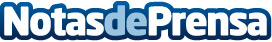 Abre DARLALATA, espacio de culto al vermut en DonostiaUn espacio dedicado al aperitivo gourmet con más de 150 tipos de vermut y una exclusiva latería. Ha organizado una cata y maridajes de vermut, aportando algunas claves esenciales de esta especialidadDatos de contacto:SpbNota de prensa publicada en: https://www.notasdeprensa.es/abre-darlalata-espacio-de-culto-al-vermut-en Categorias: País Vasco Entretenimiento Emprendedores Restauración http://www.notasdeprensa.es